Подача сведений о транспортном средстве через «Личный кабинет инвалида» (далее - ЛКИ) на сайте ФГИС Федеральный реестр инвалидов (ФРИ)Для подачи заявления о транспортном средстве через ЛКИ заявитель должен быть зарегистрирован в ЕСИА (на портале госуслуг).Для того чтобы войти в ЛКИ, необходимо перейти на сайт https://sfri.ru, после чего:1 - выбрать в верхнем правом углу "Личный кабинет";2 - нажать на надпись "Войти";3 - ввести логин и пароль ЕСИА и нажать "Войти";4 – войти в Личный кабинет (для входа нажать на «Фамилию И.О.» в правом верхнем углу);5 – слева выбрать "Государственные и муниципальные услуги в электронном виде"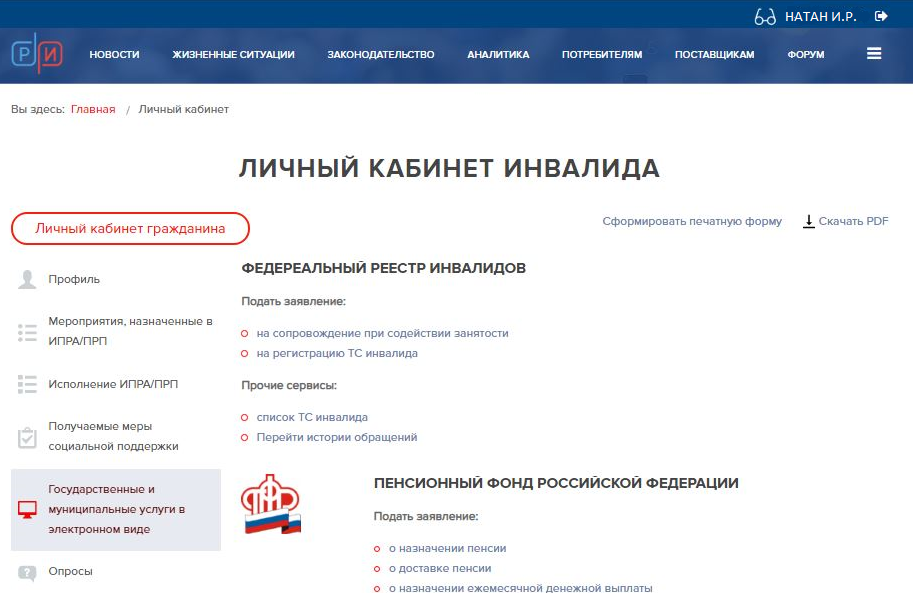 6 – в предоставленном списке выбрать «Подача сведений о транспортном средстве, управляемом инвалидом, или транспортном средстве, перевозящем инвалида и (или) ребенка-инвалида»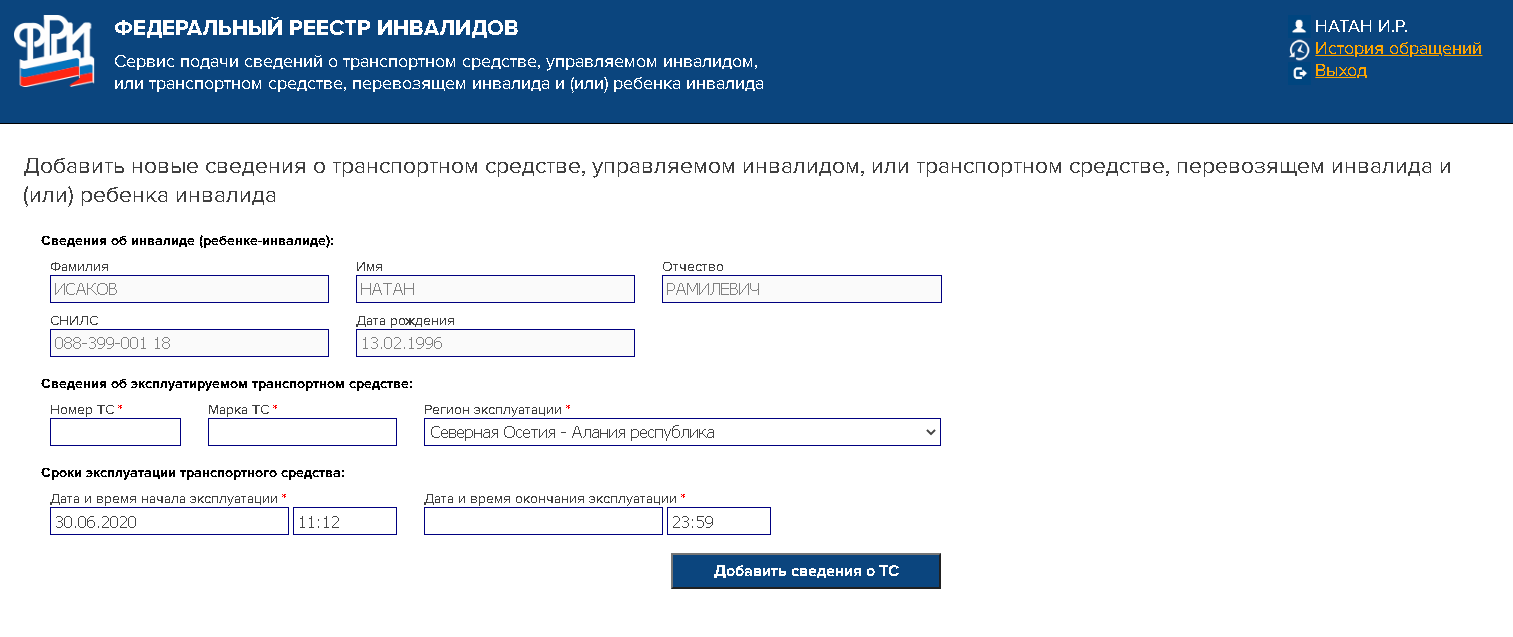 Сведения об инвалиде (ребенке инвалиде) заполняются по умолчанию системой. Сведения о транспортном средстве (номер ТС и Марка ТС) заполняется как в свидетельстве о регистрации транспортного средства:Пример 1: А123БВ177        ЛАДА  ГРАНТАПример 2: А123БВ177         LADA GRANTAВ случае некорректного заполнения (не заполнения) выдаётся информационное сообщение, вида: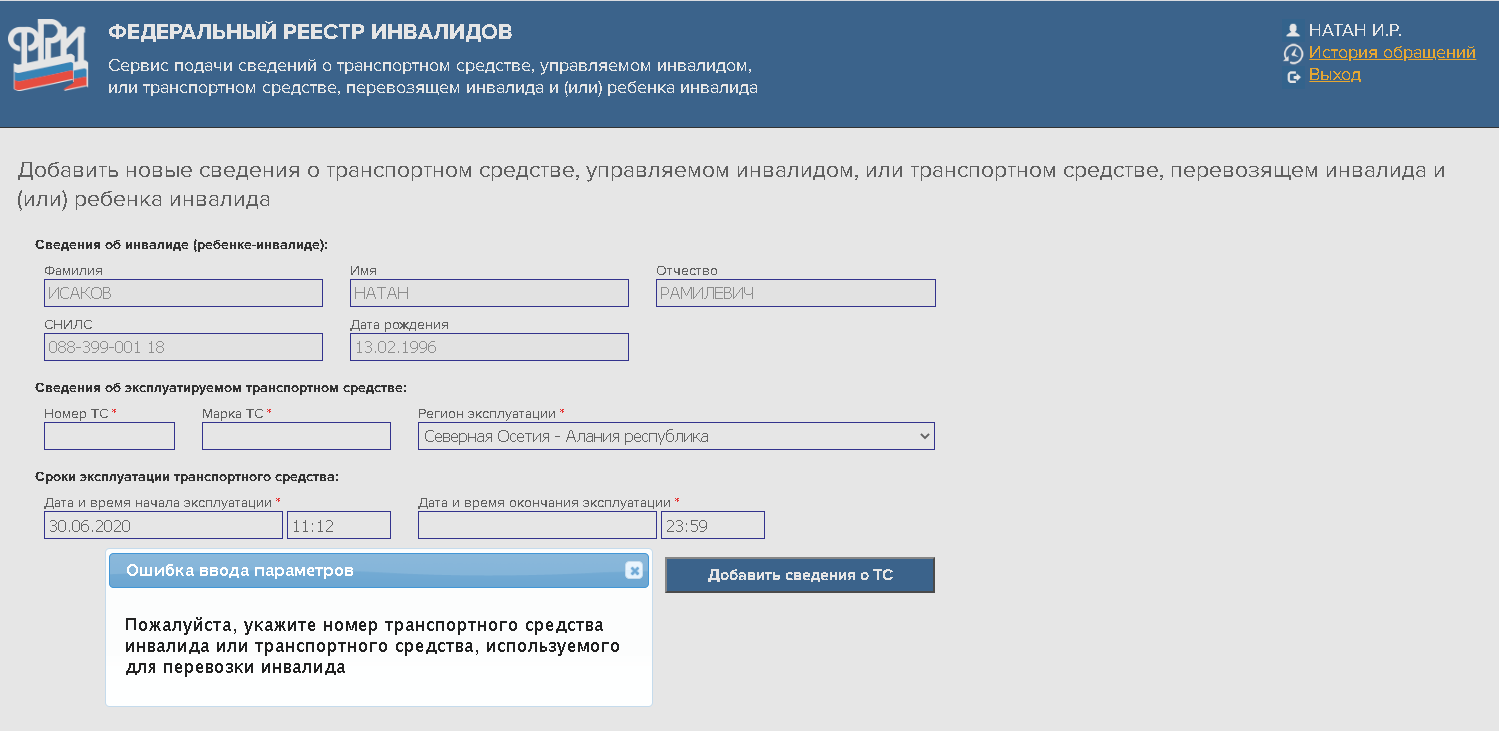 При использовании транспортного средства на постоянной основе «Дата окончания эксплуатации» не должна превышать даты окончания действия инвалидности, при наличии бессрочной инвалидности «дата окончания эксплуатации» заполняется: 2999-12-31: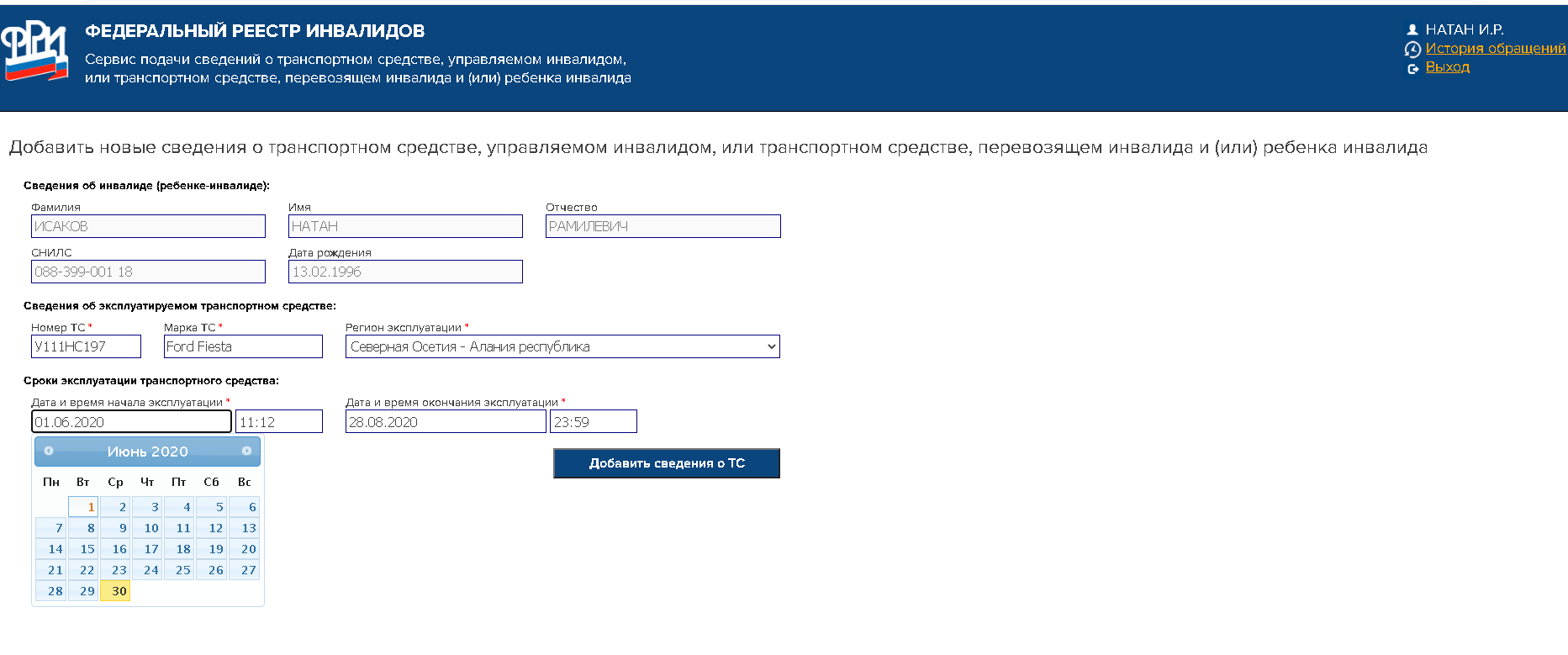 Если не заполнена «Дата окончания эксплуатации», то система также выдает информационное сообщение: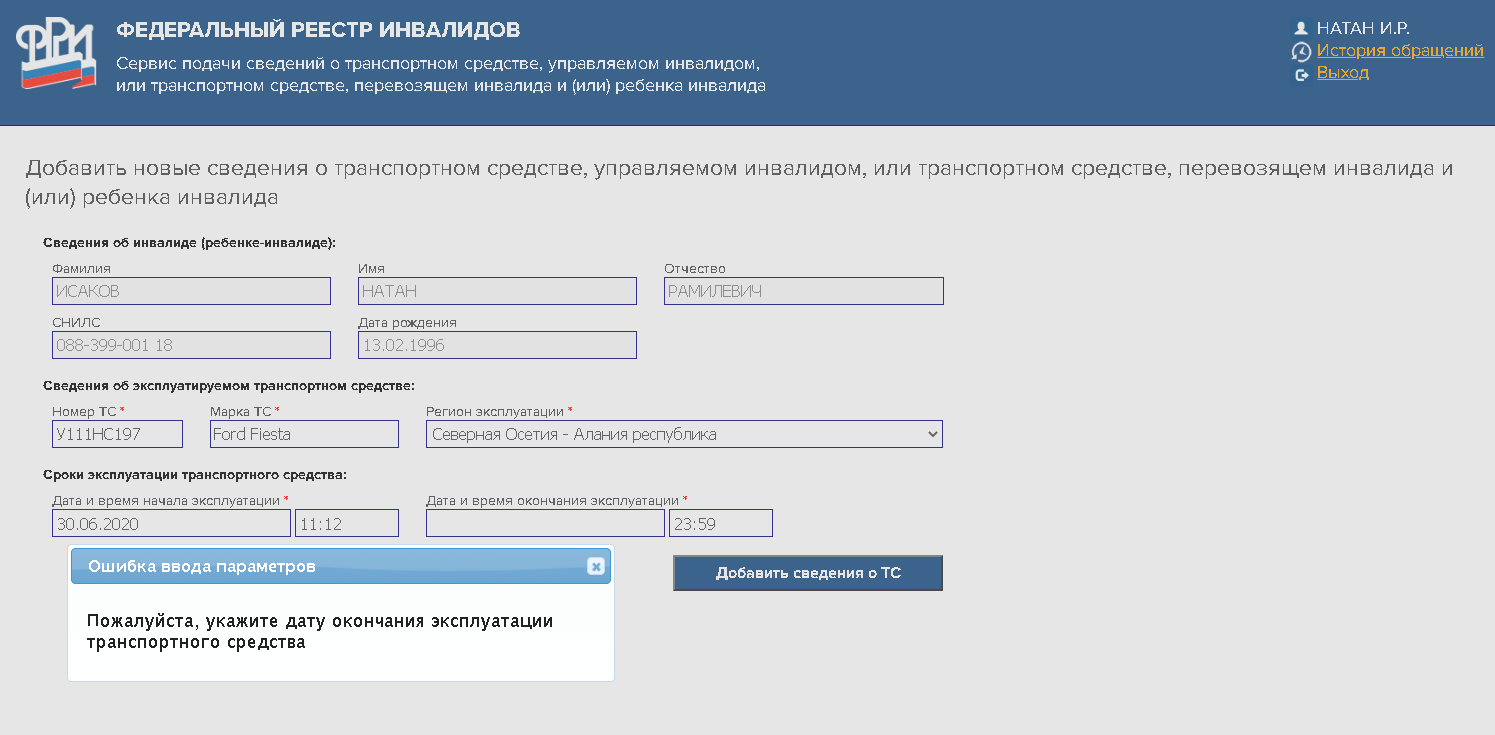 «Дату и время начала эксплуатации» можно редактировать,  но если установить дату ранее текущей, то сведения будут отклонены: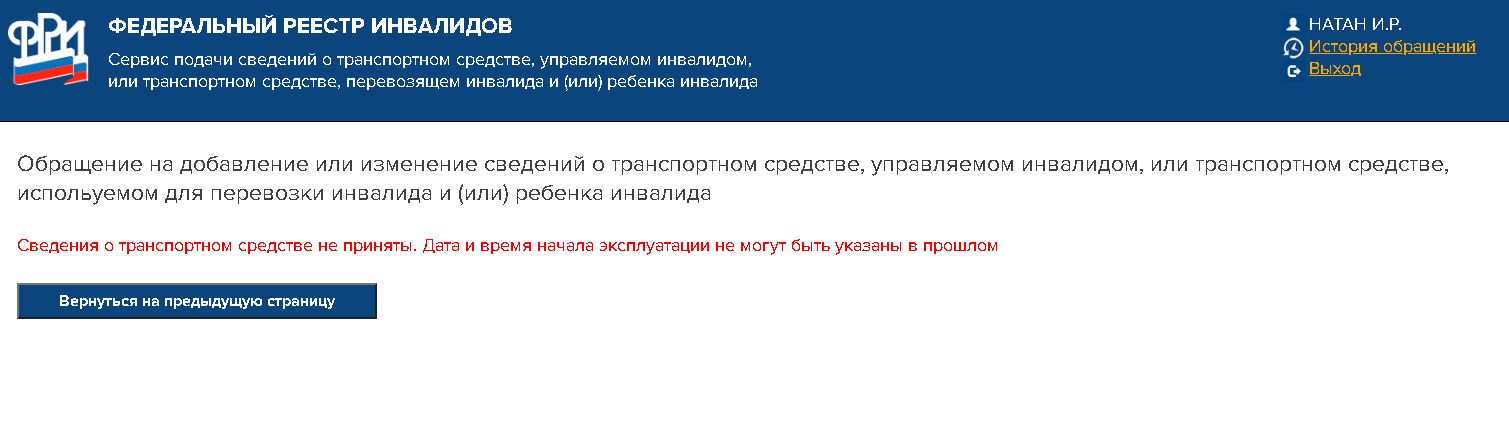 При успешном размещении сведений система выдает информационное сообщение: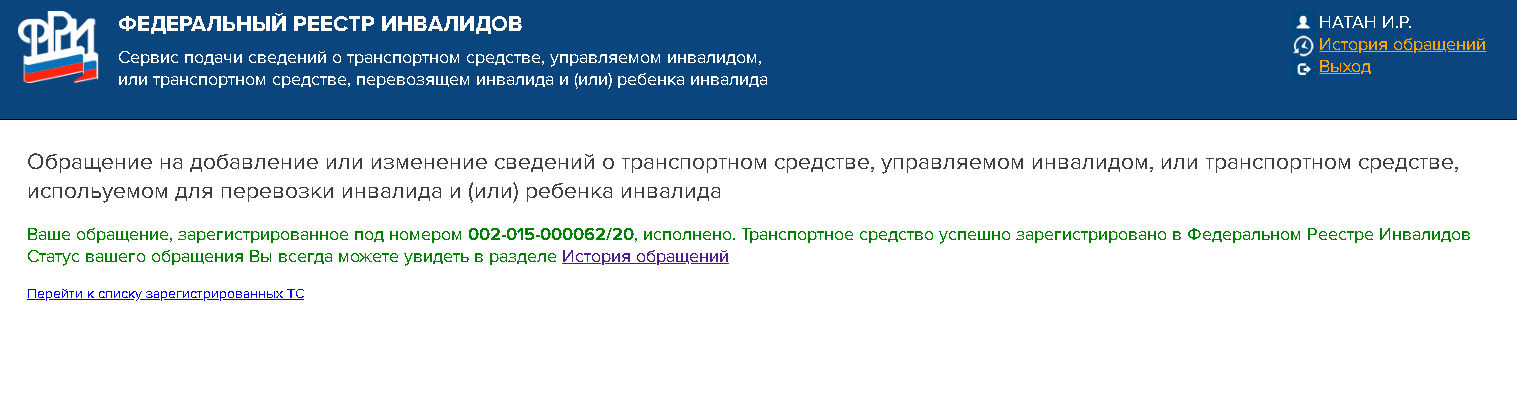 Просмотр списка зарегистрированных ТСАктивная на текущий момент времени запись выделена зелёным цветом: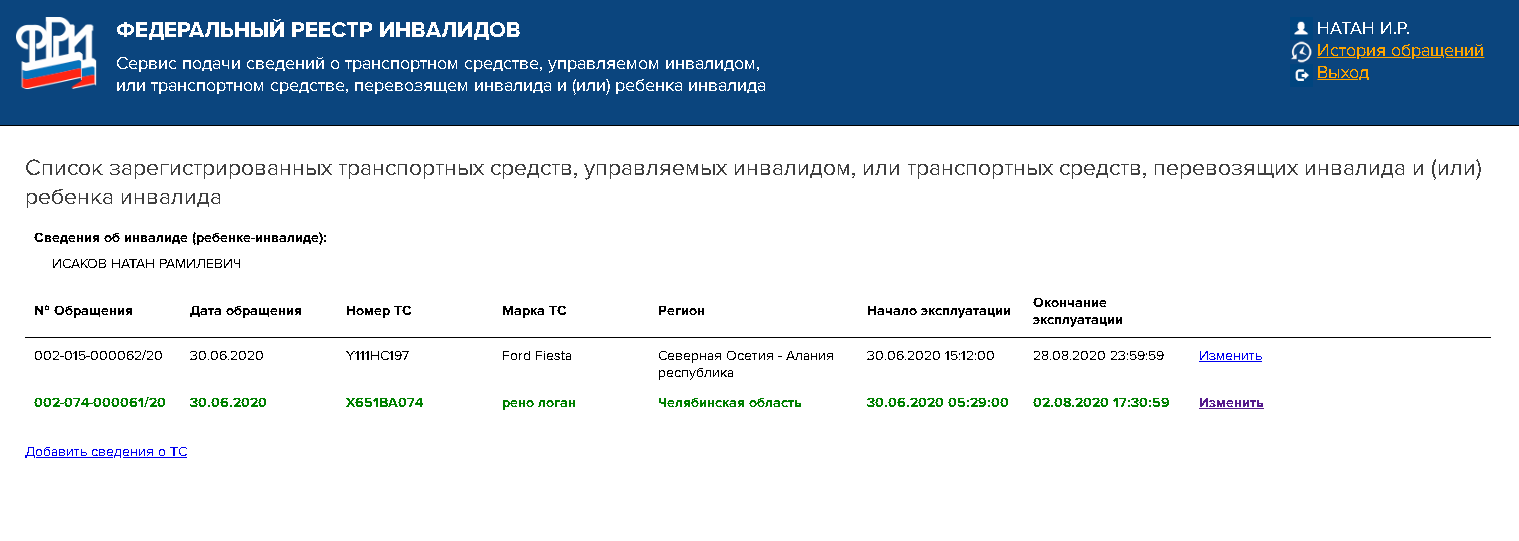 Можно редактировать ранее размещённые сведения через действие «Изменить»: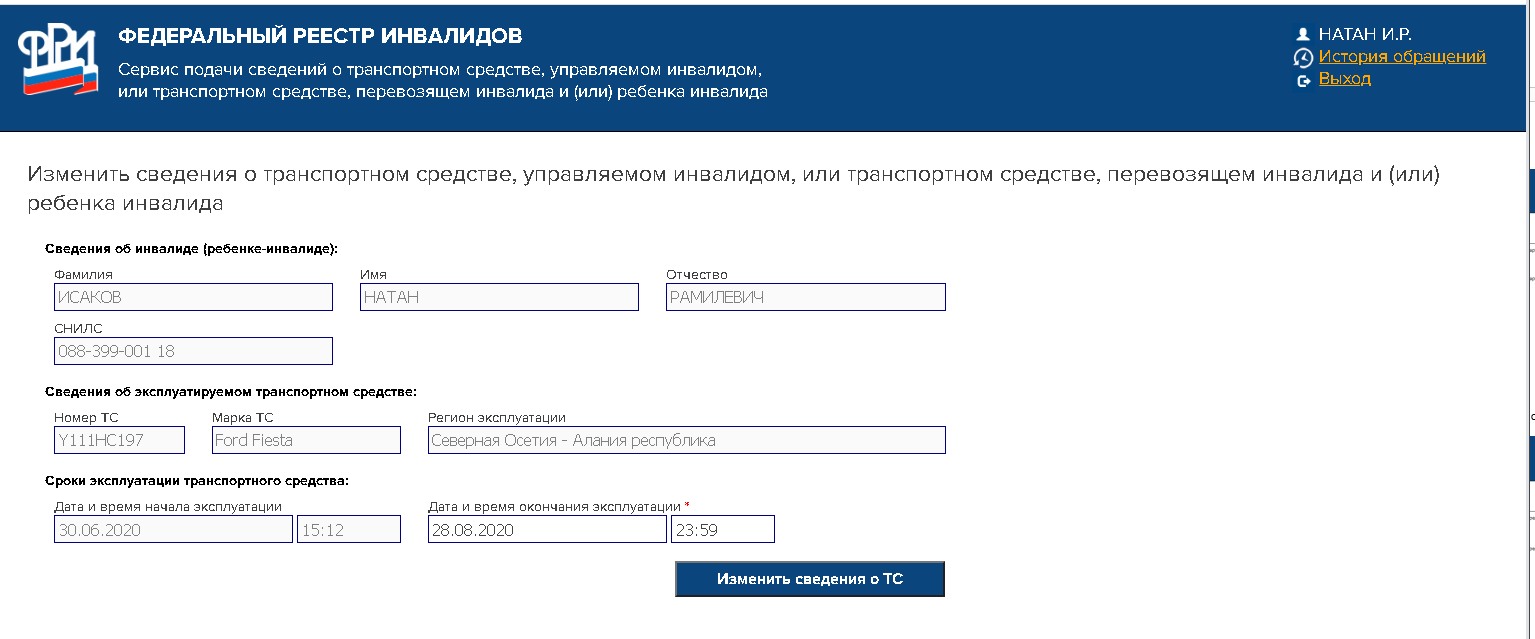 Просмотр Истории обращенийВыберете пункт «История обращений» (вверху, справа):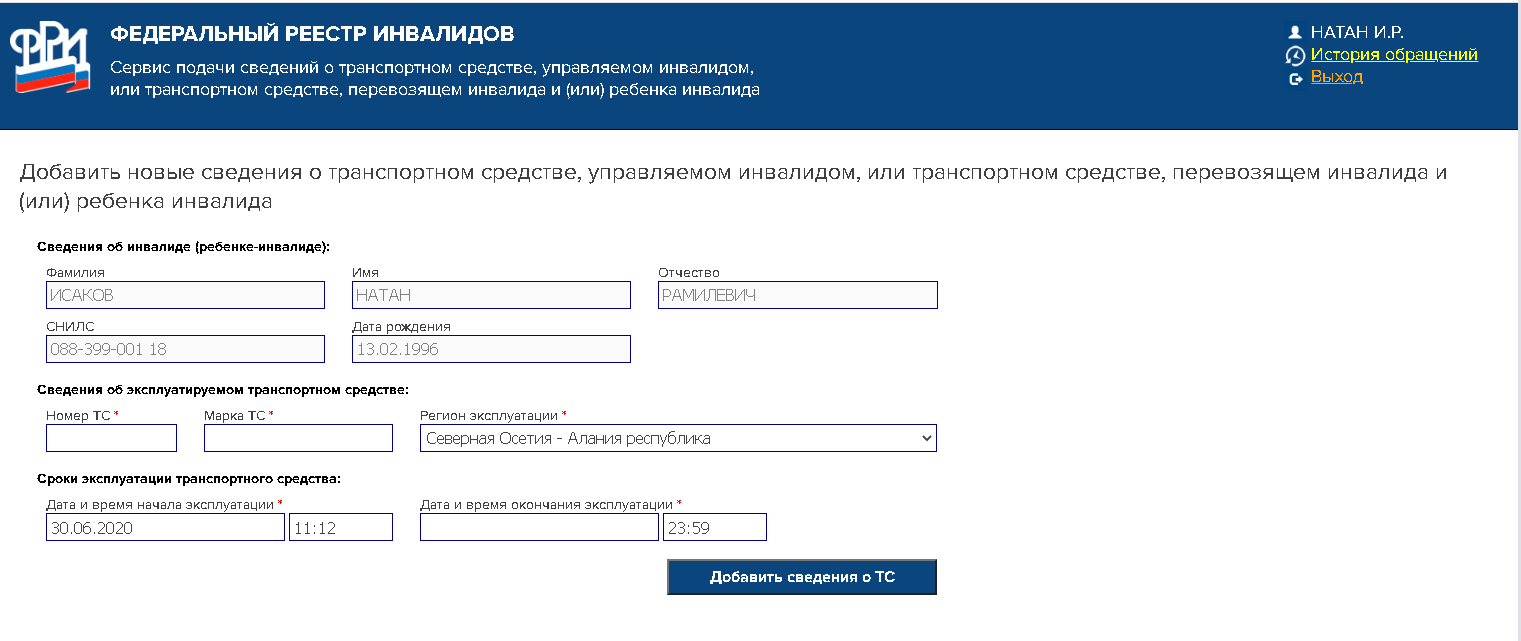 Отображаются все ранее внесенные сведения: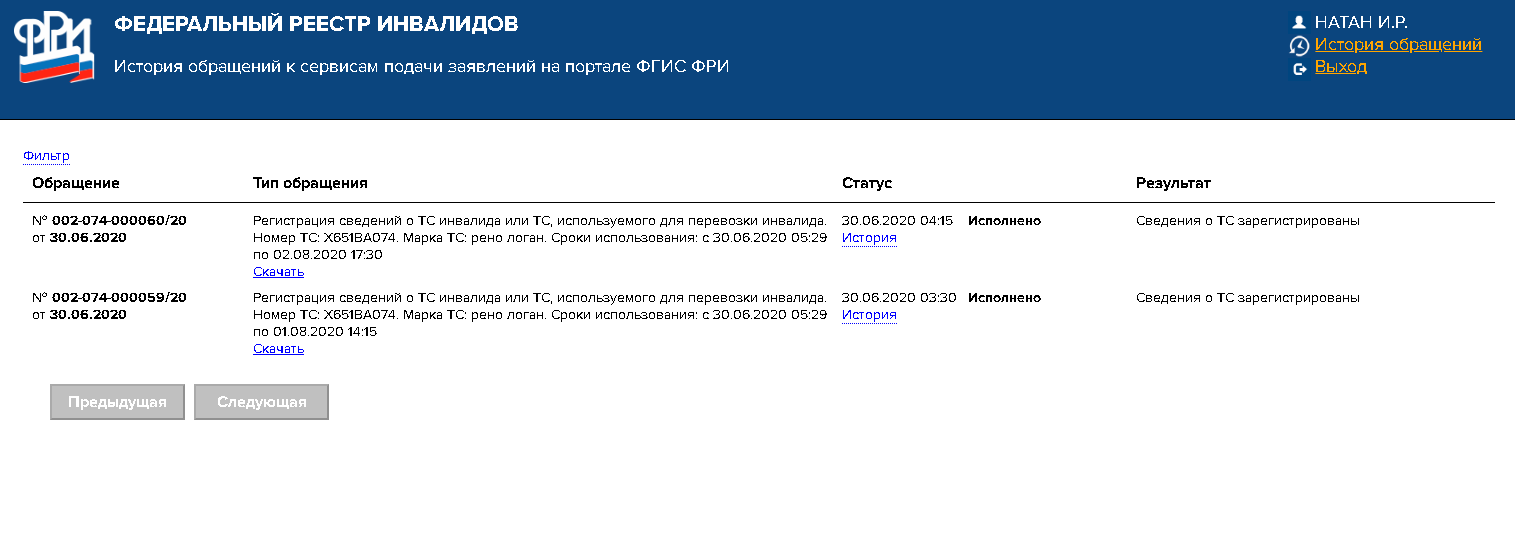 При просмотре истории внутри отдельной строки сведений отображаются даты по статусам: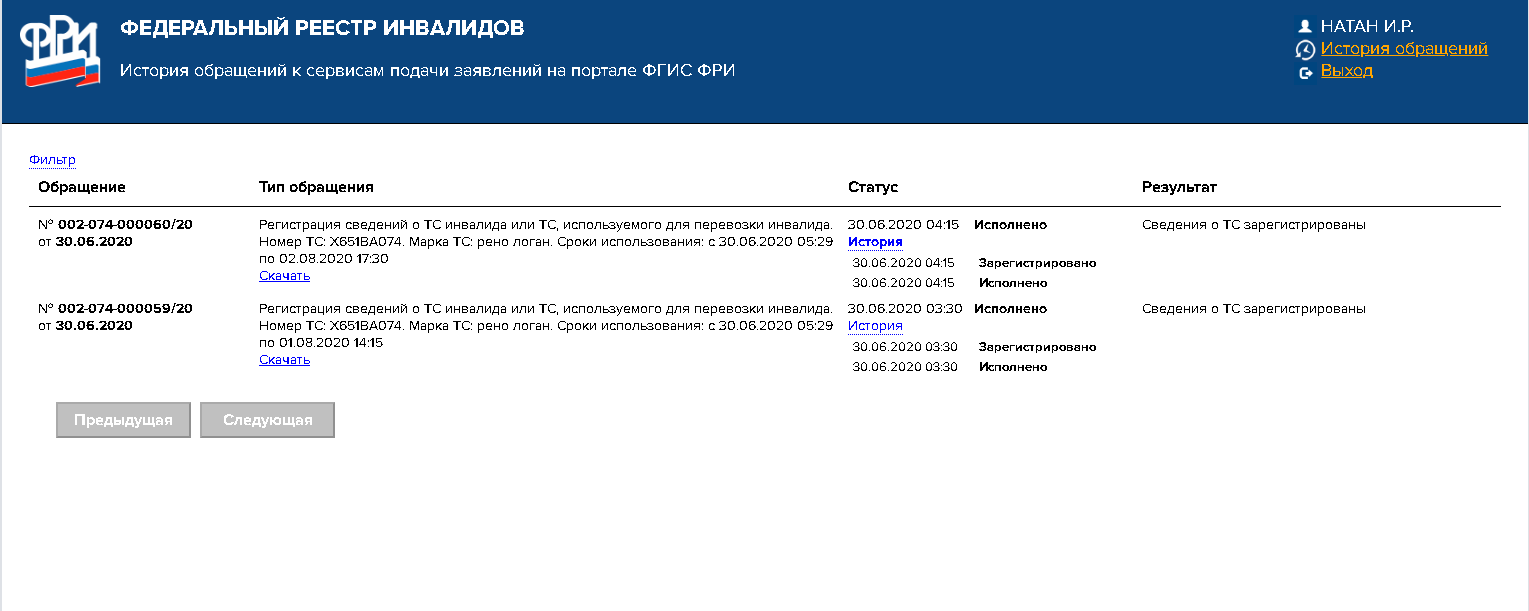 Для быстрого поиска предусмотрен «Фильтр» в левом верхнем углу: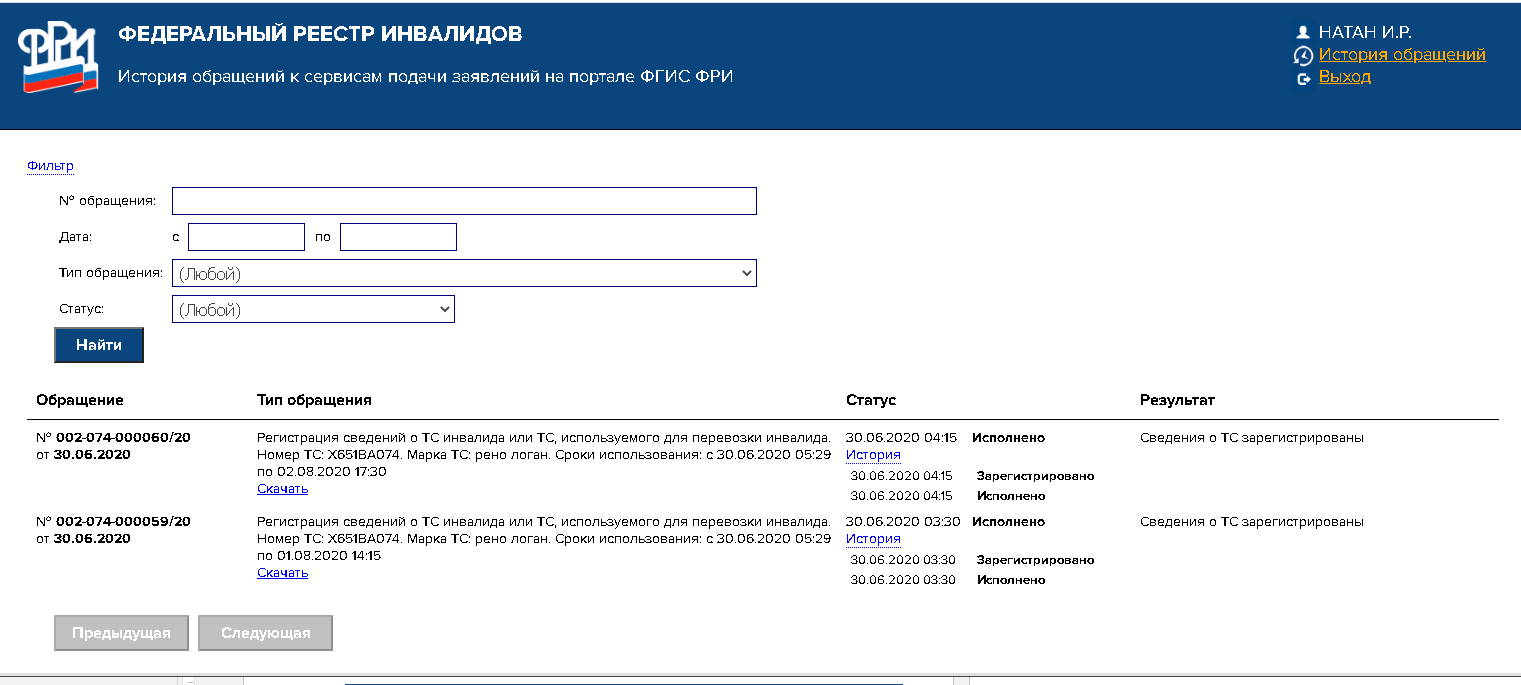 При выборе «Скачать» отображается документ формата *.pdf.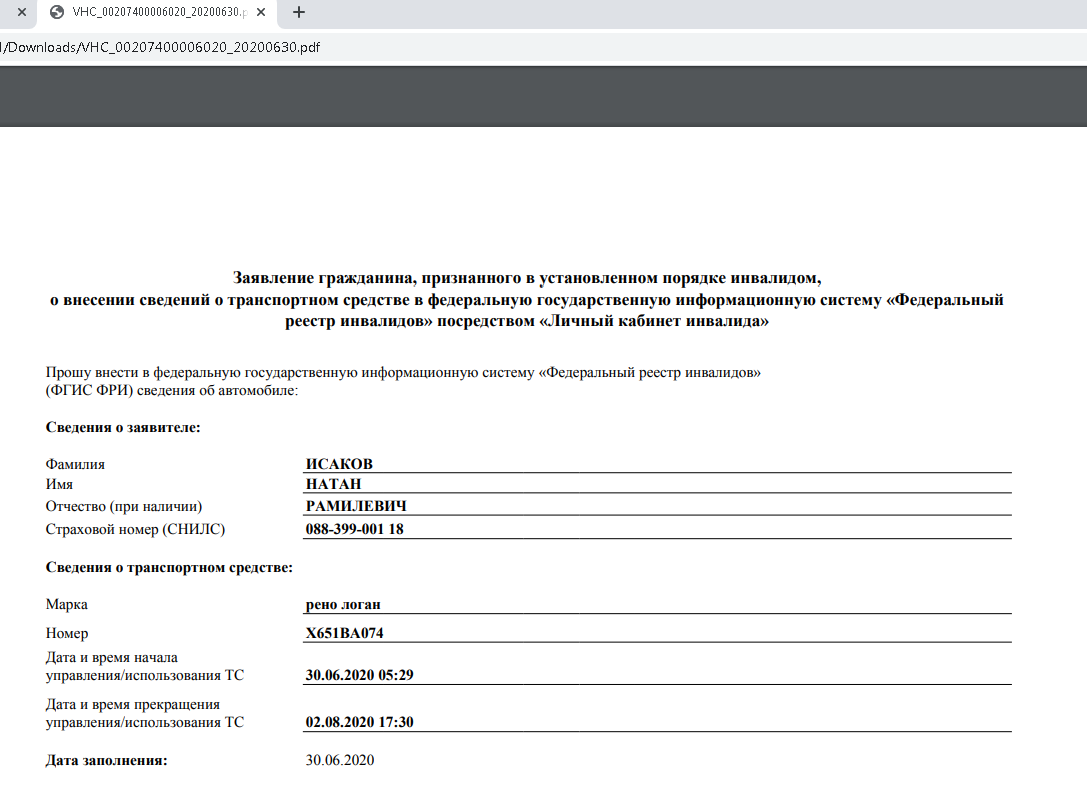 Проверка регистрации ТС в ФГИС ФРИВнизу главной страницы сайта https://sfri.ru/ доступен сервис проверки принадлежности ТС инвалиду: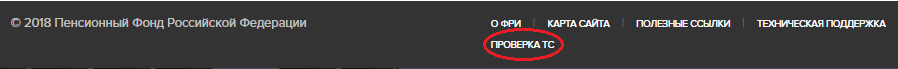 Для проверки наличия в ФРИ сведений требуется ввести номер ТС и текст с картинки (капчу):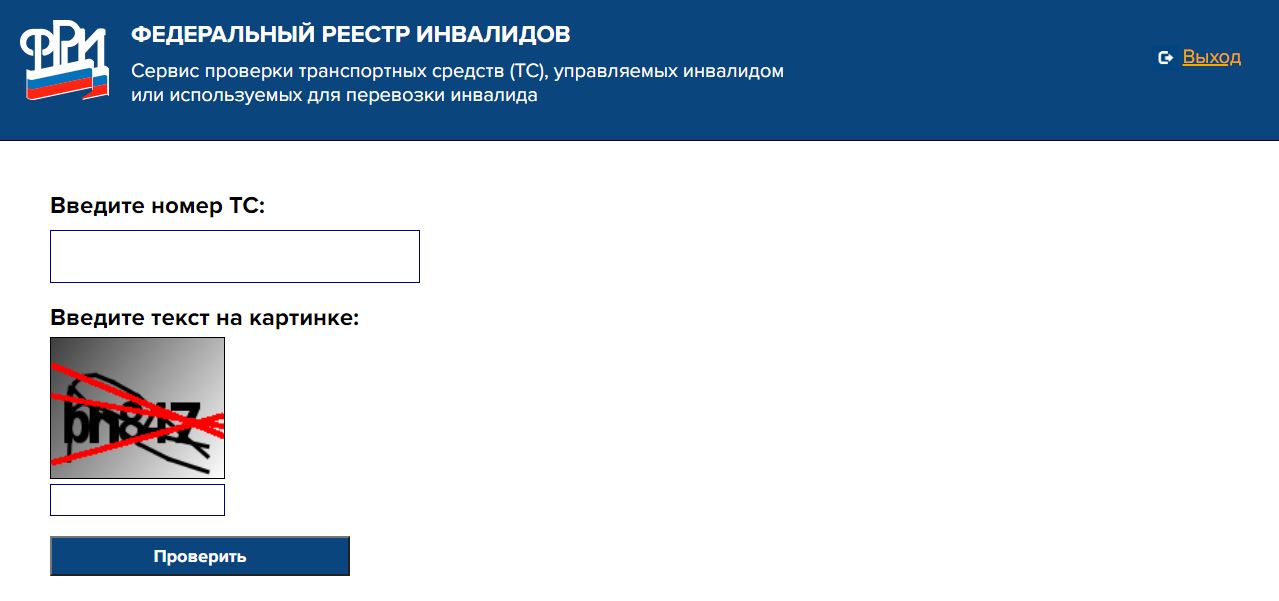 В случае принадлежности ТС инвалиду, будет выведено сообщение: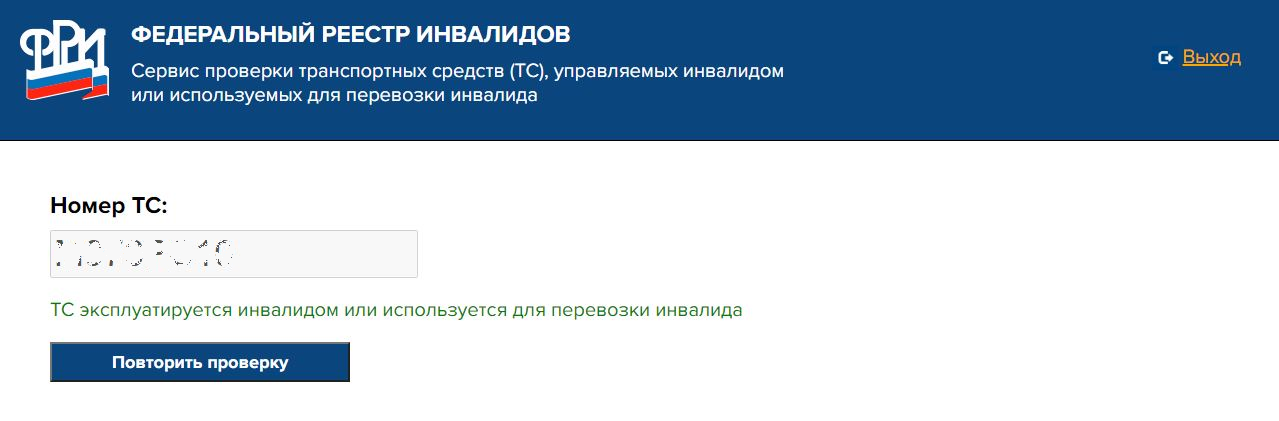 В противном случае, система сообщит об отсутствии принадлежности сведений о ТС в ФГИС ФРИ: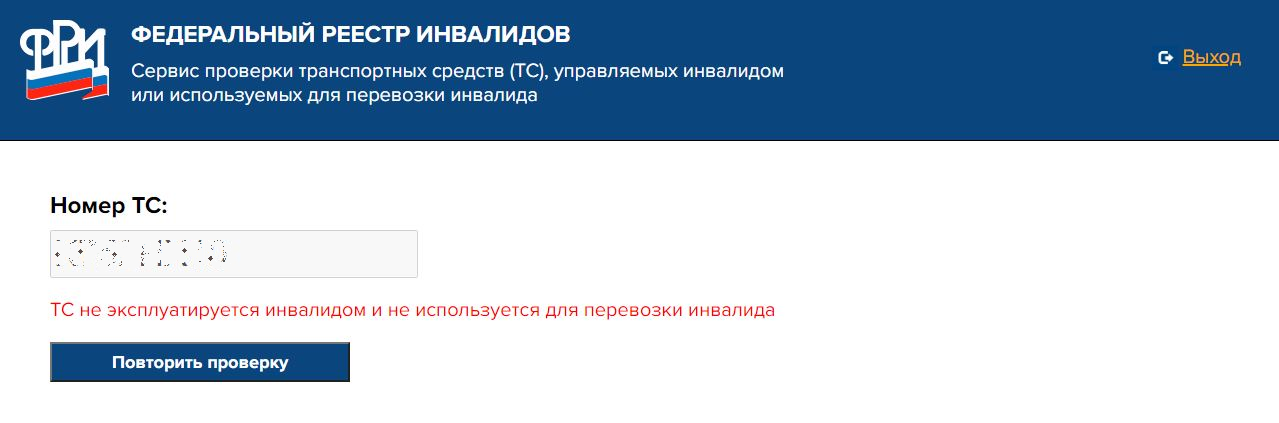 